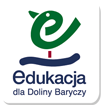 KARTA LEKCJI EDUKACJI ZDALNEJData lekcji : 26. 03. 2021 r.Temat lekcji: Wędrówki ptaków w Dolinie Baryczy.Cele lekcji :Uczeń: Rozpoznaję i nazywam ptaki przylatujące na wiosnę do Polski.Obserwuję  bociana na gnieździe w Przygodzicach. Znam zjawisko, które wykorzystują bociany w czasie swoich długich podróży.Potrafię zredagować i zapisać zdania opisujące bociana, wykorzystując zgromadzone słownictwo.Metody pracyeksponująca: filmy ( pokaz z elementami przeżycia)aktywizująca (dyskusja dydaktyczna)podająca (opis)oparta na słowie (praca z książką)Formy: zbiorowa, indywidualnaŚrodki dydaktyczne:Zasoby: Bociany z Przygodzic. Bocian na gnieździe! Pierwszy w tym sezonie. https://www.youtube.com/watch?v=Pkl-SkdPM2A „Ptaki przylatujące do Polski na wiosnę”            https://www.youtube.com/watch?v=Wy3ZcEOhlfo        „Wywiad z Bocianem”,             https://www.youtube.com/watch?v=PMUUm7Xx-FwWstęp:   Witam serdecznie sumiennych uczniów klasy 2d.Może za oknem tego nie widać, ale zapewniam Was, że wiosna zbliża się dużymi krokami. Może jeszcze czasami przepycha się z zimą, ale wkrótce zwycięży, a wtedy zaświeci słońce i usłyszycie śpiew ptaków. To o ptakach będzie dzisiejsza lekcja. Przypomnimy sobie gatunki, które do nas wracają, poznacie zjawisko, które im w tym pomaga. Przebieg lekcji/aktywności ucznia:         Edukacja polonistyczna   Na początek poobserwujmy bociana na gnieździe, który przyleciał do Przygodzic. Bociany z Przygodzic. Bocian na gnieździe! Pierwszy w tym sezonie. https://www.youtube.com/watch?v=Pkl-SkdPM2AOtwórz teraz podręcznik  na stronie 43 i przeczytaj tekst   ”Wędrówki ptaków”.Karty ćwiczeń polonistyczne.           Ćw. 1, s.48.Zanim przykleisz naklejki obejrzyj link: „Ptaki przylatujące do Polski na wiosnę”            https://www.youtube.com/watch?v=Wy3ZcEOhlfo           Ćw.2, s. 48.Ćwiczenie 2 może być trudne, dlatego, zanim zaczniesz łączyć okienka przeczytaj informację:Ptaki są częstymi bohaterami przysłów i powiedzeń. Oto, co oznaczają niektóre z nich:Fałszywą informację prasową nazywamy kaczką dziennikarską;Według wiersza Jana Brzechwy – sójka to bardzo niezdecydowany ptak;Sokół to ptak, który widzi z ogromnych wysokości swoje ofiary;Widziałeś/ widziałaś kiedyś białego kruka? No właśnie! Dlatego książka, którą bardzo trudno znaleźć, dostać lub kupić, nosi dokładnie takie miano.Podobno sroka, gdy zobaczy świecidełko, intensywnie się w nie wpatruje, ale, żeby w gnat (kość)? ….No nie wiem…Teraz wykonaj zadanie 2Obejrzyj link „Wywiad z Bocianem”, https://www.youtube.com/watch?v=PMUUm7Xx-FwĆw. 4, s.49.Zacznij od:                                                                                                                                    - Co to jest ( i jaki) jest bocian?Uważaj by następne zdania nie zaczynały się tak samo.                                                               Zamiast powtarzania wyrazu „ma” można użyć słów „posiada”, „szczyci się” lub innych. Napisz 4 zdania.Nauczyciel: Halina Ślusarek